Modulo di iscrizione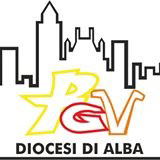 alle Settimane Comunitarie 2019Pastorale Giovanile e Vocazionale della Diocesi di AlbaPrima Settimana Comunitariada Domenica 3 a venerdì 8 febbraio 2019NOME e COGNOME _____________________________________________________________________DATA e LUOGO DI NASCITA ______________________________________________________________INDIRIZZO _____________________________________________________________________________PARROCCHIA __________________________________________________________________________CELLULARE ________________________________ TELEFONO CASA ___________________________CELLULARE GENITORI __________________________________________________________________NUMERO CARTA DI IDENTITÀ’ ____________________________________________________________COMUNE e DATA DI RILASCIO____________________________________________________________Eventuali allergie, intolleranze o criticità per la salute (medicine, patologie…) ____________________________________________________________________________________________________________________________________________________________________________Note e osservazioni (allenamenti, ripetizioni, incontri extrascolastici)  ______________________________________________________________________________________INFORMATIVA RELATIVA ALLA TUTELA DELLA RISERVATEZZA, in relazione ai dati personali raccolti per le attività educative della Diocesi. Il trattamento di questi dati è soggetto alla normativa canonica in vigore. LA Pastorale Giovanile della Diocesi di Alba dichiara che i dati conferiti saranno utilizzati per organizzare le attività educative della Pastorale Giovanile della Diocesi e per altre attività di religione o di culto e non saranno diffusi o comunicati ad altri soggetti. È comunque possibile richiedere la cancellazione dei propri dati.Con la sottoscrizione del modulo d’iscrizione, si autorizza il proprio figlio a partecipare all’attività descritta. Si dichiara inoltre di aver preso visione del regolamento e delle informazioni e si dichiara di aver preso visione e di autorizzare il programma settimanale riportato nell’apposito modulo.Firma del genitore 							Firme del ragazzo/a partecipante…………………………………………….	 	               ……………………………………………Il modulo di iscrizione è da consegnare entro Domenica 3 febbraio 2019 inviandola agli educatori via Whatsapp.La quota di partecipazione dovrà essere consegnata al momento dell’inizio della Settimana Comunitaria.Che cos’è la settimana comunitaria?È una settimana per vivere l’ordinario in modo straordinario! È una bella occasione per vivere con gli altri, condividendo la bellezza e anche la sana “fatica” di condividere spazi, orari e tempo con chi ti vive accanto. I momenti di preghiera che ti proponiamo sono la possibilità di entrare in un ritmo particolare capace di far respirare la tua giornata della presenza di Dio;  infatti, nel confronto quotidiano tra ciò che tu vivi con i tuoi amici ed educatori e la preghiera potresti scoprire qualcosa di te che da solo faticheresti a maturare. Lo scopo non è quello proprio di un campo-scuola ma realizzare una esperienza in grado di ritmare la quotidianità fatta di scuola, impegni, amici, sport...Dove dormirai?Alloggerai all’interno del Seminario Vescovile di Alba, in piazza Vittorio Veneto. Ogni camera, singola o doppia, è dotata di bagno ed è arredata con letto, comodino, armadio, libreria e scrivania in modo da darti uno spazio per studiare. Tutte le stanze sono sullo stesso piano Tale spazio ospita anche locali comuni di cui usufruirai durante il soggiorno.Dove mangerai?I pasti saranno preparati in autogestione e mangerai con i tuoi amici tutti nel refettorio dell’Oratorio del Duomo, all’interno del Seminario. Quanto devi pagare?130 €. La quota comprende la camera e tutti i pasti (colazione, pranzo, cena) a partire dalla colazione del lunedì fino alla cena del venerdì (la cena della Domenica sera sarà al sacco).Che cosa devo portare?Le lenzuola, le coperte e gli asciugamani sono forniti. Dovrai portarti biancheria e vestiti per tutta la settimana, i libri, i quaderni e il Vangelo! E per lo studio?Il pomeriggio è totalmente dedicato allo studio; chiaramente nei momenti di studio bisognerà stare il più possibile in silenzio in modo da non disturbarsi a vicenda. Come si svolgerà la tua giornata?Si svolgerà secondo i ritmi consueti: scuola, studio, tempo libero e preghiera. Ti chiediamo di conciliare i tuoi orari con quelli degli altri (vedi programma). Per quanto possibile, l’orario dei pasti terrà conto dei tuoi impegni sportivi e scolastici. Regole particolari?Ti verrà chiesto rispetto per le strutture, il personale e gli orari (fondamentale è la puntualità!) e dovrai comunicare tempestivamente ogni variazione o imprevisto. Non ti sarà consentito inoltre uscire dalla struttura e dagli spazi a te dedicati senza aver chiesto a un educatore e con il consenso dei genitori. Se i tuoi genitori hanno qualche domanda, possono contattare gli educatori, che ti accompagneranno per tutta la settimana sono:Suor Paola Gasperini 333 1964930Don Corrado Bolla328 2617456Don Maurizio Penna  333 7039866Settimana ComunitariaSeminario Vescovile di Alba 3 - 8 febbraio 2019Una luce mille colori sulla via di EmmausDomenica 3 febbraioore 17.00 arrivo e sistemazione 18.30 presentazione della settimana; momento di gioco proposto dai ragazzi 20.00 Cena22.15 Compieta22.30 A lettoLunedì 4 febbraioore 6.45 Lodi7.10 colazionescuola13.30 pranzo14.00 – 18.15 compiti, allenamenti18.30 Vespri 18.50 Messa in Cappella (invitare il Vescovo)19.30 cena20.45 serata libera per chi desidera Incontro in via Mandelli sulla missione aMarsabit22.30 A lettoMartedì 5 febbraioore 6.45 Lodi7.10 colazionescuola13.30 pranzoore 14.00 – 18.15 tempo per compiti, studio, allenamenti…18.30 Vespri19.30 cena20.45 serata insieme con giochi22.15 Compieta22.30 A lettoMercoledì 6 febbraioore 6.45 Lodi7.10 colazionescuola13.30 Pranzo14.00 – 18.45 compiti, allenamenti18.30 Adorazione19.30 cena20.45 serata libera21.45 Compieta22.30 nannaGiovedì 7 febbraioore 6.45 Lodi7.10 colazionescuola13.30 pranzo14.00 – 18.15 compiti, allenamenti18.30 meditazione19.30 cena20.45 Invitiamo i giovani della Vicaria di Alba22.30 Compieta Venerdì 8 febbraioore 6.45 Lodi7.10 colazioneScuola o attività presso Emporio solidale13.30 pranzo conclusivo14.00 – 18.15 compiti, allenamenti18.30 Vespri 18.45 Messa in Cappella (don Dino)19.30 cena20.45 Sera conclusiva (cosa mi porto a casa)22.30 Compieta e ritorno a casa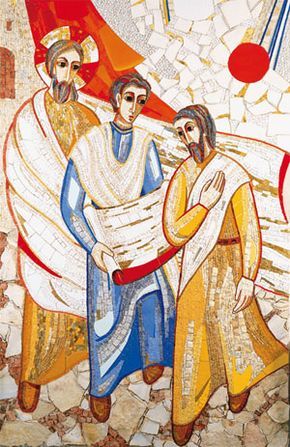 Marko Ivan Rupnik S.J., I discepoli di Emmaus, Cappella del Seminario di Reggio Emilia, 2003.